№ ____                                                                                                   24  декабря  2021 г.Информационное письмо № 1Глубокоуважаемые коллеги!Украинское общество генетиков и селекционеров им. Н.И. Вавилова информирует, что в сентябре 2021 планируется проведение очередной, XVI-й Международной научной конференции «Факторы экспериментальной эволюции организмов». В связи c невозможностью провести конференцию в сентябре 2020 из-за пандемии коронавируса, XV и XVI Международные научные конференции «Факторы экспериментальной эволюции организмов» будут проведены совместно в конце сентября 2021 г. в г. Каменец-Подольский (Хмельницкая область, Украина). Организаторами мероприятия вместе с УОГиС им. М.И. Вавилова являются Каменец-Подольский национальный университет имени Ивана Огиенко и Институт молекулярной биологии и генетики НАН Украины.Научную работу XVI-й Международной научной конференции «Факторы экспериментальной эволюции организмов» планируется организовать и провести по следующим направлениям:Эволюция геномов в природе и экспериментеОбщая и популяционная генетикаМолекулярная генетика и геномикаЦитогенетикаПрикладная генетика и селекцияГенетика человека и медицинская генетикаАнализ и оценка генетических ресурсовМолекулярные и клеточные биотехнологииЭкогенетикаБиоинформатика и компьютерная биологияИстория биологии, вопросы преподавания генетики, селекции и эволюционной теорииМеждународный научный комитет конференции:Кунах В.А. – доктор биол. наук, член-кор. НАН Украины, Киев, Украина (председатель)Копылов С.А. – доктор истор. наук, профессор, Каменец-Подольский, Украина (сопредседатель)Дробык Н.М. - доктор биол. наук, профессор, Тернополь, Украина (заместитель председателя)Голубенко А.В. – кандидат биол. наук, Киев, Украина (секретарь)Азизов И.В. – доктор биол. наук, член-кор. АН Азербайджана, Баку, АзербайджанБлюм Я.Б. – доктор биол. наук, академик НАН Украины, Киев, УкраинаВолков Р.А. – доктор биол. наук, профессор, Черновцы, УкраинаВолкова Н.Э. – доктор биол. наук, Одесса, УкраинаГудков И.Н. – доктор биол. наук, академик НААН, Киев, УкраинаДубровная О.В. – доктор биол. наук, Киев, Украина Емец А.И. - доктор биол. наук, член-кор. НАН Украины, Киев, УкраинаКильчевский А.В. - доктор биол. наук, академик НАН Беларуси, Минск, БеларусьКовтун С.И. – доктор с.-х. наук, академик НААН Украины, Киевская область, УкраинаКонет И.М. – доктор физико-математ. наук, профессор, Каменец-Подольский, УкраинаКорнелюк А.И. – доктор биол. наук, член-кор. НАН Украины, Киев, УкраинаКучук Н.В. – доктор биол. наук, член-кор. НАН Украины, Киев, Украина Лукаш Л.Л. – доктор биол. наук, профессор, Киев, УкраинаЛюбинский А.И. – доктор с.-х. наук, профессор, Каменец-Подольский, УкраинаМакаи Шандор – хаб. доктор, профессор, Мошонмадьяровар, ВенгрияРашаль И.Д. – доктор биол. наук, академик Латвийской АН, Саласпилс, Латвия Рашидов Н.М. – доктор биол. наук, профессор, Киев, УкраинаРешетников В.Н. – доктор биол. наук, академик НАН Беларуси, Минск, БеларусьСатарова Т.М. – доктор биол. наук, профессор, Днепр, УкраинаСедельникова Т.С. – доктор биол. наук, Красноярск, РоссияСидоров В.А. – доктор биол. наук, член-кор. НАН Украины, Киев, Украина – США Соколов В.М. – доктор с.-х. наук, член-кор. НААН Украины, Одесса, УкраинаТелегеев Г.Д. – доктор биол. наук, Киев, УкраинаФедак Г. – доктор биологии, профессор, Оттава, Онтарио, КанадаФедоренко В.О. – доктор биол. наук, профессор, Львов, УкраинаФедорчук И.В. – кандидат биол. наук, доцент, Каменец-Подольский, УкраинаХастерок Р. – хаб. доктор биологии, профессор, Катовице, ПольшаХотылева Л.В. – доктор биол. наук, академик НАН Беларуси, Минск, БеларусьЧеботарь С.В. – доктор биол. наук, член-кор. НААН Украины, Одесса, УкраинаОрганизационный комитет конференции:Кунах В.А. – доктор биол. наук, член-кор. НАН Украины, Киев (председатель)Любинский О.И. – доктор с.-х. наук, профессор, Каменец-Подольский (сопредседатель)Блюм Я.Б. – доктор биол. наук, академик НАН Украины, Киев (сопредседатель)Дробык Н.М. – доктор биол. наук, профессор, Тернополь (заместитель председателя)Ковтун С.И. – доктор с.-х. наук, академик НААН Украины, Киевская область (заместитель председателя)Голубенко А.В. – кандидат биол. наук, Киев (секретарь)Твардовская М.О. – кандидат биол. наук, Киев (секретарь)Андреев И.О. – кандидат биол. наук, КиевБилинская Е.В. – кандидат биол. наук, ХарьковБелявская Л.Г. – кандидат с.-х. наук, доцент, ПолтаваГарбар В.В. – кандидат географ. наук, Каменец-ПодольскийГерц А.И. – кандидат биол. наук, ТернопольГордий Н.Н. – кандидат биол. наук, Каменец-ПодольскийГрицак Л.Р. – кандидат биол. наук, ТернопольГуменюк Г.Б. – кандидат биол. наук, Тернополь Казанишена Н.В. – кандидат пед. наук, доцент, Каменец-ПодольскийКасияник И.П. – кандидат географ. наук, доцент, Каменец-ПодольскийКозак М.И. – кандидат биол. наук, доцент, Каменец-ПодольскийКолодий В.А. – кандидат биол. наук, Каменец-ПодольскийКонвалюк И.И. – кандидат биол. наук, КиевЛюбинская Л.Г. – доктор биол. наук, доцент, Каменец-ПодольскийМамалыга В.С. – кандидат биол. наук, профессор, ВинницаМатвеев М.Д. – кандидат биол. наук, доцент, Каменец-ПодольскийМожилевская Л.П. – научный сотрудник, КиевНавроцкая Д.А. – кандидат биол. наук, КиевНужина Н.В. – кандидат биол. наук, КиевОпалко А.И. – кандидат с.-х. наук, профессор, УманьОптасюк О.М. – кандидат биол. наук, доцент, Каменец-ПодольскийПрокопьяк М.З. – кандидат биол. наук, ТернопольРубановская Н.В. – кандидат биол. наук, Каменец-ПодольскийСупрович Т.М. – доктор сельскохозяйственных наук, профессор, Каменец-ПодольскийТарасенко М.О. – кандидат биол. наук, Каменец-ПодольскийТимчук С.С. – кандидат с.-х.наук, Каменец-ПодольскийТютюнник О.С. – кандидат с.-х.наук, Каменец-ПодольскийФедорчук И.В. – кандидат биол. наук, доцент, Каменец-ПодольскийРабочие языки: украинский, английский, русский.По материалам конференции до начала ее работы будет издан сборник научных трудов «Факторы экспериментальной эволюции организмов» (правила оформления статьи см. ниже). Перед подготовкой статьи обратите внимание на ИЗМЕНЕНИЯ в Правилах оформления статей!Представленные в виде статей материалы на украинском, английском или русском языке будут опубликованы на языке оригинала в сборнике научных работ при условии предварительной оплаты. Взнос за публикацию составляет:• для членов УОГиС из Украины – 700 гривен,• для членов УОГиС из других стран – 25 Евро,• для участников, не являющихся членами УОГиС из Украины – 1000 гривен,• для участников, не являющихся членами УОГиС из других стран – 40 Евро.Отправить взнос за публикацию необходимо до 1 марта 2021 г. на расчетный счет УОГиС им. М.И. Вавилова: г. Киев, АО Райффайзен банк «Аваль» МФО 380805, ЕГРПОУ 21676925, IBAN UA38 3808 0500 0000 0026 0012 4706 4 с указанием фамилии только первого автора. В связи с тем, что общество не имеет валютного счета, зарубежные участники могут переслать деньги казначею общества (03143, г. Киев-143, ул. Акад. Заболотного, 150, Институт молекулярной биологии и генетики НАН Украины, Твардовский Марьяне Остаповне, до востребования). Контактный телефон Твардовской М.О. – +38(097) 4085337, e-mail: utgis.site@gmail.com; maryana.tvardovska@gmail.com.Материалы для публикации направлять в Оргкомитет электронной почтой по адресу faktory2016@gmail.com, сообщение должно включать:Статью (текст статьи с размещенными в нем рисунками и таблицами) в виде файла в формате .doc или .docx. Как название файла просим использовать фамилию первого автора латинскими буквами с указанием номера секции (научного направления – см. выше). Например, Bublyk_1.docx (первый автор Bublyk, секция 1).Макет статьи с вставленными рисунками и таблицами в pdf-формате. Как название файла просим использовать фамилию первого автора латинскими буквами с указанием номера секции (научного направления – см. выше). Например, Bublyk_1.pdf.Рисунки отдельными файлами в цветном (для online версии) и черно-белом (для печатной версии) формате .jpg. Как название файла просим использовать фамилию первого автора. Например, Bublyk_fig1.jpg (первый автор Bublyk, рисунок 1).Отсканированную копию квитанции об оплате.В теме письма указать фамилию первого автора (на английском) и номер секции, например: Bublyk_5.Материалы, поступившие после 1 марта 2021 г., а также оформленные не по правилам (см. ниже), Оргкомитет не будет рассматривать. Перед отправкой материалов внимательно проверьте их соответствие всем указанным выше требованиям.Адрес для переписки: e-mail: faktory2016@gmail.com.УВАЖАЕМЫЕ КОЛЛЕГИ! При пересылке статей и других документов ОБЯЗАТЕЛЬНО проверяйте адрес электронной почты (лучше КОПИРУЙТЕ его, см. выше), по которому отправляете материалы.Контактные телефоны:+38(044)5260798 – Кунах Виктор Анатольевич, Твардовская Марьяна Остаповна;+38(096)3182387 – Голубенко Анастасия Владимировна;+38(097)4725350 – Дробык Надежда Михайловна.+38(097)5449672 – Прокопьяк Марьяна Зиновьевна.Второе информационное письмо будет разослано в июне 2021 г.ОБРАТИТЕ ВНИМАНИЕ!!! Рассылка второго информационного письма будет осуществляться только на электронные адреса, указанные авторами в присланных статьях.Если Вы планируете участвовать в работе конференции без публикации материалов, просьба сообщить об этом в Оргкомитете по адресу faktory2016@gmail.com или телефонным звонком по приведенным выше номерам до 1 июня 2021 г.Сборник научных трудов«ФАКТОРЫ ЭКСПЕРИМЕНТАЛЬНОЙ ЭВОЛЮЦИИ ОРГАНИЗМОВ»ISSN 2415-3826 (Online), ISSN 2219-3782 (Print)Сборник научных трудов «Факторы экспериментальной эволюции организмов»:1. Включен в перечень научных специализированных изданий Украины, в которых могут публиковаться результаты диссертационных работ на соискание ученых степеней доктора и кандидата наук в области биологических наук (биологические специальности – 091, Категория «Б», Приказ Министерства образования и науки Украины № 409 от 17.03.2020).2. Индексируется в наукометрической базе данных Index Copernicus.Язык, на котором печатаются статьи:Украинский, английский, русский.Правила оформления статьи:Объем статьи должен быть не менее 5-ти и не более 7-ми страниц А4 (297 х 210 мм) с полями: левое 30 мм, другие – 20 мм.Шрифт Times New Roman, 12 pt, выравнивание «по ширине», межстрочный интервал «одинарный», абзацный отступ – 1 см.Нумерация страниц не ведется.Начинается текст статьи с индекса УДК.Далее следует указать фамилию и инициалы авторов, названия научных или учебных учреждений (с отметкой, где работает каждый из авторов), страну, индекс, город, улицу, e-mail (12 pt, стиль шрифта «курсив») – см. образец оформления ниже.После адресов учреждений (-я) указать e-mail и телефон автора, с которым будет вестись переписка (сorresponding author), 10 pt, стиль шрифта «курсив». В списке авторов после инициалов этого автора указать  – см. образец оформления.Заглавие должно быть кратким (не более 120 знаков, включая пробелы) и точно отражать содержание статьи.Материалы структурируют следующим образом: резюме (на языке статьи) (не выделять заголовком), вступление (не выделять заголовком), материалы и методы, результаты и обсуждение, выводы, references, резюме (на английском языке) (не выделять заголовком), резюме (на украинском языке – в случае написания статьи на русском) (не выделять заголовком). При написании статьи на английском языке соблюдать следующие названий подразделов: abstract (не выделять заголовком), introduction (не выделять заголовком), materials and methods, results and discussion, conclusions, references, abstract (на украинском языке) (не выделять заголовком).Резюме с идентичным текстом подавать на двух языках – украинском и английском, в случае написания статьи на русском языке – на трех: русском, украинском и английском. Резюме на языке статьи подается в начале, резюме на других языках – после перечня литературы. Резюме должно включать: «Цель», «Методы», «Результаты», «Выводы» (см. образец оформления ниже). Объем не менее 1000 и не более 1500 знаков с пробелами и знаками препинания, включая название статьи, а также ключевые слова или словосочетания (не более пяти).Сокращения следует указывать при первом упоминании и последовательно использовать в дальнейшем в тексте. Например, Карпатский биосферный заповедник (КБЗ).Рисунки в черно-белом изображении (режим градаций серого Grayscale) подавать в тексте статьи, а также отдельными файлами в формате jpg с разрешением 200–400 dpi. Кроме того, авторы по желанию могут также подать файлы с цветными изображениями для публикации в электронной версии сборника. Шрифт для подписей рисунков Times New Roman, 12 pt (см. образец оформления ниже). Подписи к рисункам не включать в рисунок. Ширина рисунка должна быть до 80 мм (одна колонка текста) или до 180 мм (две колонки текста); высота с учетом текста подписи – не более 234 мм. Если в статье используются иллюстрации, опубликованные ранее другими авторами, то автор рукописи обязан указать автора изображения или дать ссылку на источник, или представить документальное подтверждение разрешения на использование материалов от владельца авторских прав.Таблицы. Шрифт для текста в таблице Times New Roman, 11 pt. Образец оформления таблицы см. ниже. Примечания к таблицам подавать под таблицей шрифтом Times New Roman, 10 pt. Например:Примечание. * различия по сравнению с контролем достоверны при P <0,001. Примечания: * различия по сравнению с контролем достоверны при P <0,001, n – количество образцов. При написании статьи на английском языке:Note. M – molecular mass marker.Notes: * callus-derived regenerants (primer A11), M – molecular mass marker.Количество таблиц и рисунков должно составлять в сумме не более 4–6!Информация о финансовой поддержке выполненных исследований и благодарности может быть приведена после выводов, шрифт Times New Roman, 10 pt, стиль шрифта «курсив».Оформление библиографии. Ссылки на литературу в тексте брать в квадратные скобки. Например, [1]. Не допускаются ссылки на неопубликованные материалы. Следует избегать ссылок на авторефераты диссертаций, диссертации, материалы съездов и конференций, а также желательно цитировать более новые источники, опубликованные после 2010 г. (если это не регламентируется содержанием, типом, характером представленной работы), а также избегать лишнего самоцитирования.Список литературы (References) следует составлять в порядке цитирования на английском языке. Список использованных источников оформляется по ГОСТ 8302:2015 и в соответствии с приказом МОН Украины № 40 от 12. 01. 2017 г. Для ссылок на украиноязычные или русскоязычные источники фамилии авторов и название публикации подавать по англоязычным вариантом резюме или содержанию исходного издания с указанием в квадратных скобках языка оригинала (например, [in Ukrainian]). Названия издательств и журналов (в случае отсутствия англоязычной версии названия) следует подавать в транслитерации. Для публикаций, имеющих цифровой идентификатор DOI, следует указать его в конце ссылки.Желательно, чтобы количество литературных источников для экспериментальных статей не превышало 15, а для обзорной статьи – 25.Пример оформления cтатьиУДКИВАНОВ О.М.1, САФАРОВ И.О.1,2, НИКОЛАЕВ И.Ю.2 1 Институт молекулярной биологии и генетики НАН Украины, Украина, 03143, г. Киев, ул. Академика Заболотного, 150, е-mail: ivanov@imbg.org.ua 2 Черновицкий национальный университет имени Юрия Федьковича,Украина, 58012, г. Черновцы, ул. Коцюбинского, 2, e-mail: nikolaev@gmail.comnikolaev@gmail.com, (050) 254-56-88, (097) 562-44-66[1 пустая строка]НАЗВАНИЕ СТАТЬИ[1 пустая строка]Резюме (на украинском языке) (не выделять)Введение (не выделять)Материалы и методыРезультаты и обсуждениеВыводыИнформация о финансовой поддержке, благодарности (не выделять) (при необходимости)[1 пустая строка]References[1 пустая строка]Резюме (на английском языке) (не выделять)[1 пустая строка]Резюме (на украинском языке, в случае написания статьи на русском) (не выделять)Пример оформления рисунка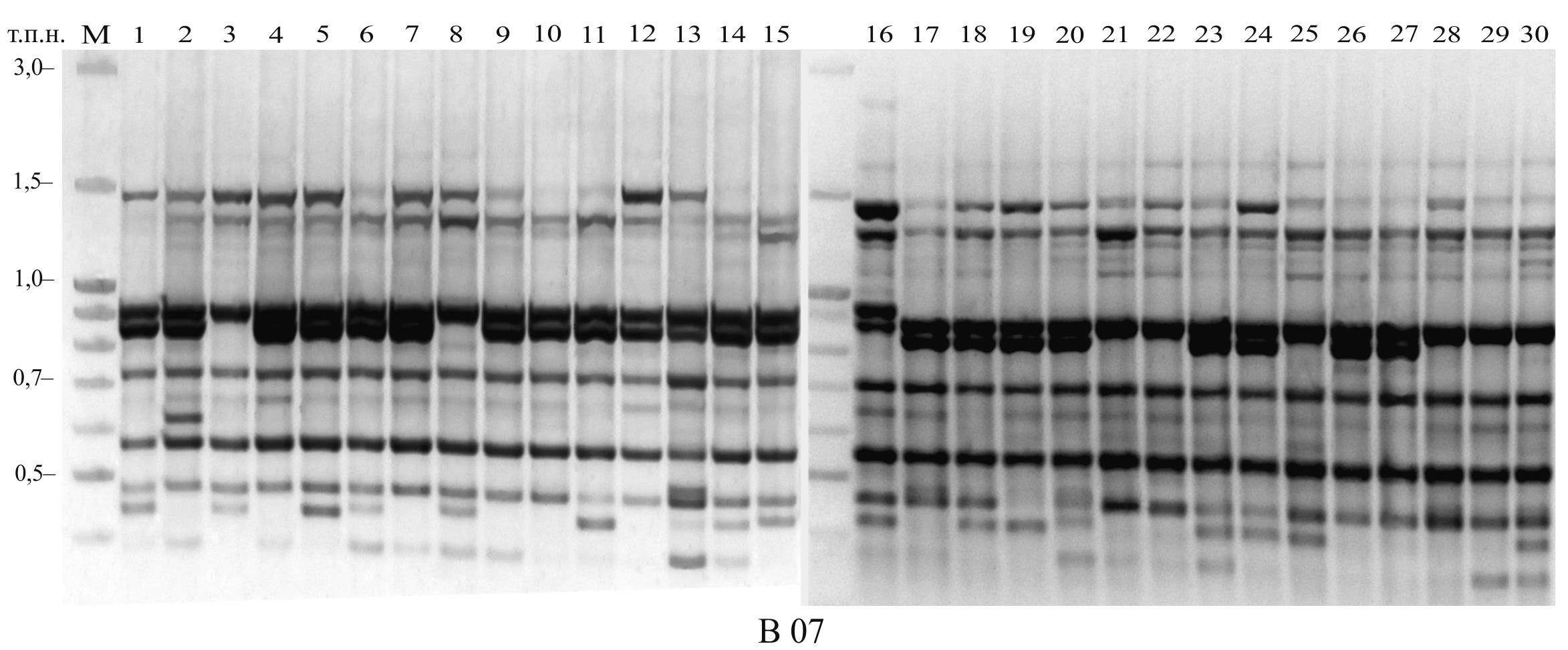 Рис. 1. Полиморфизм спектров RAPD-продуктов растений G. lutea из двух Свидовецких популяций: 1–15 – гор Трояска-Татарука; 16–30 – полонина Крачунеска. М – маркер молекулярной массы «100 bp Ladder».Пример оформления таблицыТаблица 1. Значения основных показателей генетического полиморфизма исследованных популяций G. luteaПримечания: Kr – полонина Крачунеска, Tr – горы Трояска-Татарука; * Среднее – среднее значение для двух популяций; ** СВ – суммарная выборка растений.Примеры оформления библиографических ссылокСтатьи:Gamelin F.X., Baquet G., Berthoin S., Thevenet D., Nourry C., Nottin S., Bosquet L. Effect of high intensity intermittent training on heart rate variability in prepubescent children. Eur. J. Appl. Physiol. 2009. Vol. 105. P. 731–738. doi: 10.1007/s00421-008-0955-8.Nikolaiev R.O., Vivcharyk M.M., Chernykh S.I., Tkachuk Z.Yu. Influence of oligoribonucleotides on the conformation and stability of interferon. The Bulletin of Vavilov Society of Geneticists and Breeders of Ukraine. 2019. Vol. 17 (2). P. 165–171. doi: 10.7124/visnyk.utgis.17.2.1217. [in Ukrainian]Книги, пособия: Lersten N.R. Flowering plant embryology. Ames (USA): Blackwell Publishing, 2004. 212 p. Mel’nychuk M.D., Novak T.V., Kunakh V.A. Plant Biotechnology. Kyiv: Polihraf Konsaltyng, 2003. 520 p. [in Ukrainian] Электронные источники (при наличии идентификатора doi Веб-адрес указывать не нужно): Hammerli M. Molecular aspects in systematics of Gentiana Sect. Calathianae Froel. (Doctoral dissertation) Neuchâtel, 2007. 99 p. Retrieved from: https://doc.rero.ch/record/8521/files/these_HaemmerliM.pdf.Патенты:Drobyk N.M., Melnyk V.M, Hrytsak L.R., Leskova O.M., Kunakh V.A. Method of microclonal multiplication of Gentiana lutea L. and Gentiana acaulis L.: Patent for utility model 21499 Ukraine. No u200610671; applied on 09.10.2006, published on 15.03.2007, bulletin № 3.A way of in vitro rooting of Carlina sirsioides Klok. ta Carlina onorordifolia Bess. ex Szaf., Kulcz. Et Pawl. plants: pat. 116640 Ukraina: MPK (2017.01) S12 N 5/00, 5/04 (2006.01); A 01 N 4/00. No u 2016 13335; appl. 26.12.2016; publ. 25.05.2017, Bul. No°10. 4 p. [in Ukrainian]Пример оформления резюмеIVANOV O.M.1, SAFAROV I.O.1,2, NIKOLAIEV I.Yu.21 Institute of Molecular Biology and Genetics of Natl. Acad. Sci. of Ukraine,Ukraine, 03143, Kyiv, Akad. Zabolotnogo str., 150, е-mail: ivanov@imbg.org.ua2 Yurii Fedkovych Chernivtsy National University,Ukraine, 58012, Chernivtsi, Kotsiubynskogo str., 2, e-mail: nikolaev@gmail.com[1 пустая строка]COMPREHENSIVE EVALUATION OF IRIS PUMILA L. POPULATIONS STATUS IN UKRAINEAim. Iris pumila L. (Iridaceae), typical steppe xerophyte, which is protected in several regions of Ukraine. Area of the species range has suffered a significant decline and fragmentation over the recent centuries. The comprehensive population studies were conducted to elucidate the effects of these processes and determine the indices that can be used as well-timed signals of species extinction risk. Methods. Ecological and population studies were combined with ISSR-analysis of genetic diversity to characterize the populations of I. pumila. Results. A number of population and ecological indicators suggests that I. pumila in Ukraine may be referred to regressive species threatened by genetic erosion. Moreover, the results of ISSR-analysis of plants from four populations in Mykolayiv and Poltava regions showed relatively high levels of the species genetic diversity and weak divergence of isolated populations. Conclusions. The reduction and fragmentation of I. pumila habitat first of all is accompanied by decline in ecological and population indicators, but depletion of the populations’ gene pool occurs much slower. To adequately determine the risk of genetic erosion in particular species, apart from assessment of population and ecological indicators, evaluation of species genetic resources using molecular markers is needed.Keywords: genetic resources, Iris pumila L., population studies, PCR markers, threatened species.Українське товариство
генетиків і селекціонерів
ім. М.І. Вавилова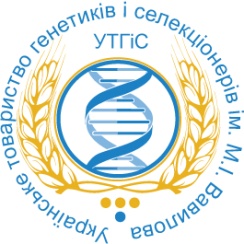 Vavilov Society 
of Geneticists and Breeders
of Ukraine. Київ – 143, 
вул. Акад. Заболотного, 150.
тел. 526-07-98, факс (044)526-07-59;
е-mail: kunakh@imbg.org.ua
www.utgis.org.uaAkad. Zabolotnogo Str., 150 UA-03143 
Kyiv-143, Ukraine
Tel. (38044)5260798, fax (38044)5260759
е-mail: kunakh@imbg.org.ua
www.utgis.org.uaПопуляцияДоля поли-морфных ампликонов (Р), % Ожидаемая гетерозиготность (He) Индекс Шеннона (S) Среднее генетическое расстояние между растениями по Жаккарду (Dj), %Kr57,00,200±0,0170,299±0,02435,5Tr56,30,151±0,0150,235±0,02239,1*Среднее56,70,176±0,0110,267±0,01637,3**СВ90,10,259±0,0140,401±0,01950,5